RE-TENDER NOTICE		In accordance with Public Procurement Rules, 2010, the Police Department, Government of Sindh, invites tenders from bidders / firms registered with Sales Tax and Income Tax Department for the supply of following Wireless Equipments for Sindh Police:-INSTRUCTIONS:Interested firms/companies/bidders may obtain the tender document for the supply of above Equipments from the office of the AIGP (Logistics), 2nd floor Central Police Office, I.I. Chundrigar Road, Karachi by submitting an application on their letter head alongwith tender fees with effect from 25-02-2012.Sealed tenders on prescribed proforma in duplicate along with 2% earnest money of the total bid in the form of Pay Order (Payee’s A/c in favour of IGP Sindh) should be dropped in the tender box kept in office of AIGP (Logistics), 2nd floor Central Police Office, I.I. Chundrigar Road, Karachi on “12-03-2012” at 1400 hours.  The tender shall be opened on 13-03-2012 at 1500 hours in presence of Purchase Committee and in presence of representatives of bidders who choose to be present on the occasion, in the Committee Room of Central Police Office, Sindh, Ground Floor, I.I.Chundrigar Road, Karachi. Only firms/Companies registered with Income Tax and Sales Tax department are eligible to participate in the tenders (Documentary proof required).Only bids offered on the prescribed tender form issued by the Police Department shall be accepted. However, additional sheets may be attached, if required. Conditional tender / application will not be entertained.Supply must be completed within 45 days and handed over on (F.O.R) destination at the office of Telecommunication Police Headquarter Garden Road Karachi.The competent authority reserves the right to reject any or all tenders in accordance with Public Procurement Rules, 2010.Sd/-AIGP/Logistics,For Inspector General of Police,Sindh, Karachi.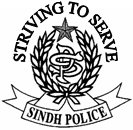 POLICE DEPARTMENTGOVERNMENT OF SINDHwww.sindhpolice.gov.pkS.#Name of ItemQuantityTenderFeesTenderFeesBase Wireless Sets85 Nos.Rs.3,000Mobile Wireless Sets585 Nos.Rs.3,000Walkie Talkie120 Nos.Rs.3,000